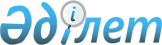 О признании утратившими силу некоторых решений Правительства Республики КазахстанПостановление Правительства Республики Казахстан от 5 декабря 2005 года N 1197

      Правительство Республики Казахстан  ПОСТАНОВЛЯЕТ: 

      1. Признать утратившими силу: 

      1)  постановление Правительства Республики Казахстан от 6 февраля 2004 года N 149 "Об утверждении Плана мероприятий по реализации Государственной программы развития и поддержки малого предпринимательства в Республике Казахстан на 2004-2006 годы" (САПП Республики Казахстан, 2004 г., N 6, ст. 88); 

      2) подпункт 1) пункта 1  постановления Правительства Республики Казахстан от 24 декабря 2004 года N 1375 "О внесении изменений в постановления Правительства Республики Казахстан от 6 февраля 2004 года N 149 и от 23 ноября 2004 года N 1229"; 

      3) пункт 14 изменений и дополнения, которые вносятся в некоторые решения Правительства Республики Казахстан, утвержденных  постановлением Правительства Республики Казахстан от 28 января 2005 года N 73 "О внесении изменений и дополнения в некоторые решения Правительства Республики Казахстан" (САПП Республики Казахстан, 2005 г., N 4, ст. 40). 

      2. Настоящее постановление вводится в действие со дня подписания.        Премьер-Министр 

      Республики Казахстан 
					© 2012. РГП на ПХВ «Институт законодательства и правовой информации Республики Казахстан» Министерства юстиции Республики Казахстан
				